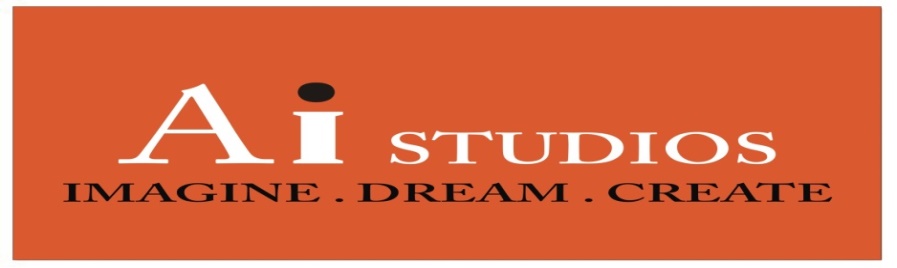 
Artistic Impression Studios	          973 – 257 – 1500www.aistudios.net  	aistudios@optimum.netEnrollment ApplicationPlease complete all fields on both sidesPLEASE TYPE IN OR PRINT CLEARLYStudent Name: ___________________________________________________________________________ Sex: ____________ School Attending & Grade Level: ______________________________________________    Birth Date: __________________  Home Address: ___________________________________________________________________________________________Parent Email Address: _____________________________________________________________________________________ Home Phone: _____________________________________________________________________________________________  Parent /Guardian Name: ___________________________________________  Contact #: ______________________________Parent/Guardian Name: ____________________________________________Contact #: ______________________________Individuals authorized to pick my children up: _______________________________________________________________MEDICAL HISTORY Please provide details where requested, or indicate “None” or N/A: Please list any FOODS that your child is allergic to: ___________________________________________________________Please list any other allergies / sensitivities we should know about: ______________________________________________Does your child carry an EpiPen or other type of medication treatment for the above allergies? _____________________ Does he/she know how to administer this treatment? __________________________________________________________Is your child currently on medication that will need to be taken during program hours? ___________________________If yes, please list medications and scheduled times: ___________________________________________________________Does your child have any medical conditions, dietary or special needs that we should be aware of if care is needed? _________________________________________________________________________________________________________ACKNOWLEDGMENT OF RISK AND CONSENT FOR MEDICAL TREATMENT I, the undersigned, hereby acknowledge that certain risks of injury are inherent to any children’s program, including but not limited to participation in classroom, recreational activities, sporting activities, lesson/laboratory experiments, transportation to, from the program, child’s failure to follow instructions of supervisors, communicable illness, and independent acts of third parties not under the control of supervisors. I acknowledge that all risks cannot be prevented, and assume those beyond the control of the Ai Studios staff. These types of injuries may be minor or serious and may result from one’s actions, or the actions or inactions of others or a combination of both. I will take responsibility to see that my child is prepared for all activities and is in good health each day of the session. I hereby assume all risks associated with participation in Ai Studios programs and agree to hold harmless Ai Studios, its directors, officers, employees, agents, representatives, counselors, volunteers, et al from and against any and all claims, demands, losses or liability of any kind or nature which may arise in connection with injuries suffered to my child while enrolled/participating in their program. In case of medical emergency, I understand that every reasonable attempt will be made to contact me or the emergency contact named below. However, in the event that I or my named contacts cannot be reached, I give my permission to the adults in charge of the programs to secure and receive emergency medical or first aid treatment for my child, including transport via ambulance to a hospital if necessary. I consent to the sharing and release of any medical information listed above with the appropriate staff members of the program and/or medical personnel that may be necessary to ensure the safety and wellbeing of my child. I agree to pay for any charges for emergency medical treatment that are not covered by my personal health insurance. I have read and understand the above informed consent agreement in its entirety and hereby give my consent for my child to participate knowing all of the foregoing. Parent/Guardian Name: _____________________________________________________________________________________ Parent/Guardian Signature: (required) ________________________________________________________________________Emergency Contact Name:  ______________________________________________ Contact Number:____________________ Relationship to child ___________________________________________________  Date: ______________________________     CLASS SELECTIONSTUDENT NAME: __________________________________________________________________________________________SCHOOL ATTENDING: _________________________________________GRADE ENTERING: _______________________DATES ATTENDING: _________________________________________________________________________________________________________________________________________________________________________________________________RELEASE OF IMAGES:I grant my permission for Ai Studios to photograph, videotape, audiotape and/or other media myself or my child during classes, activities, and/or events. The photographs / videos / audios remain the property of Ai Studios and may be used for advertising or promotion in any medium without further compensation. I understand my child will not be identified by name unless I give my express permission. I hereby waive and release on behalf of myself and my child, any rights to ownership of such images and/or sounds, and any right to inspect and/or approve the finish product or advertising copy in connection therewith:(Please initial only one of the following)_____  I have read and AGREE to the terms and conditions of this photo, media, and copyright release. _____  I have read and DO NOT AGREE to the terms and conditions and DO NOT prefer that my child be
            photographed or videotaped. OUR POLICIES:Tuition must be paid at the time of registration. Any registration form received without the required tuition will be returned and the student will not be registered for classes. • Refund Policy: Refunds will not be given for any reason. Supply fees are not refundable. • There will be no refunds for any one-evening classes, events, or for trips. • If Ai Studios cancels a class, the tuition fee will applied to another class, with no monetary refund granted. • Student absences are non-refundable. The school is not responsible for make-up classes; unless it is due to bad weather (only one make up class will be granted). In these circumstances a make-up class will be available with the discretion of Ai Studios. One make-up class can occur only during the same semester with the same instructor.  If students are late for class, there will be no make-up time.• Conduct: We reserve the right to refuse admission or to expel any disruptive student. Cell phone usage is not permitted during class time. Cell phone should be placed on silent or vibrate in the classes. Unregistered children and parents cannot enter class rooms. Children cannot accompany adults to classes - no exceptions. REQUIRED STUDENT BIO INFORMATION:(Submitted by the parent with completed registration forms)Describe your child. Tell what your child enjoys doing (talents, skills, interests, activities, etc.).  Also any concerns.__________________________________________________________________________________________________________________________________________________________________________________________________________________________________________________________________________________________________________________________________________________________________________________________________________________________________________________________________________________________________________________________________________________________________________________________________________________________________________________________________________________________________________________________________________________________________________________________________________________________________________________________________________________________________________________Class hourMonday 
ClassesTuesday 
ClassesWednesday ClassesThursday ClassesFriday 
ClassesTuition Fee:8-9 am9-10 am10-11 am11-12 pm12-1 pm1-2 pm2-3 pm3-4 pm4-5pm5-6 pm6-7 pmSupply Fee:Total Due:Total Due:Total Due:Total Due:Total Due:Total Due:PAYMENT OPTIONS:Checks payable to: Ai Studios, PO Box  33 , Towaco, NJ 07082.  
Please submit checks with this application, returned check fee $35.00 Credit Card (MC, Visa, Amex, Discover) # ____________________________________________ Exp: ____________________ Name on Card: ____________________________________________________________ Code:___________________________ Signature: _________________________________________________________________________________________________The registration and program fee for Ai Studios Enrichment Program is nonrefundable. This payment is due with the completed registration form. There is limited space available in the program. A space is not held or secured until a completed registration form is received with full payments for the classes.